Муниципальное автономное дошкольное образовательное учреждение «Детский сад № 103» г. ПермиКак провести время с ребенком дома, когда на улице холодно                                    Рекомендации родителям                                                              подготовила воспитатель Волкова А.Л.Иногда приходится сидеть с ребенком дома несколько дней подряд из-за погодных условий. Но это вовсе не повод грустить! Наши идеи, как развлечь детей дома — вам в помощь.Дома с ребенком  можно найти массу способов нескучно провести время, если нет надобности сильно ограничивать его активность:— устройте дискотеку, — поиграйте в прятки,— устройте импровизированный показ мод.Если бегать и прыгать нежелательно, подберите более тихие развлечения:— устройте световое шоу при помощи обычного фонарика,— соорудите гамак или домик под столом,— почитайте книжку, чтобы потом ее инсценировать, __ рисуйте красками, карандашами, лепите, можно вырезать картинки из       старых журналов и делать коллажи.Такие способы развлечь ребенка дома не стоят больших денег и не займут у вас много времени. Но такое внимание и любовь не пройдут для ребенка незамеченными. Это как раз те детские впечатления, которые с возрастом становятся все более и более ценными.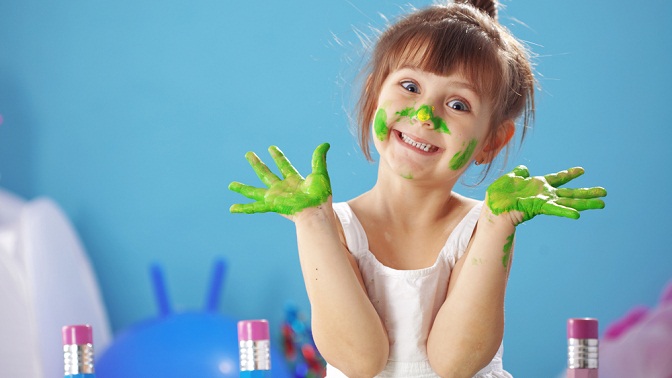 